Ankara İli, Çankaya İlçesi, Yaşamkent Mahallesi 3222/2 Cadde No: 12 adresinde bulunan ve Çankaya Tapu Müdürlüğü’nde 42914 ada 2 No’lu parselde kayıtlı taşımazlar üzerinde 75 adet bağımsız bölüm inşa edilen ve Akay Neris Konutları olarak adlandırılan yapıların, Ağustos 2020 dönemi yönetim faaliyetleridir.Konut Yönetimi Organizasyon Şeması;Maliklerden gerekli bilgi ve belgeler tanzim edilerek dosyalarına kaldırılmaktadır.Her ayın 1’i ile 5’i arasında cari hesap ekstreleri e-mail adresi olanlara e-mail adresine bilgilendirme yapılmakta ancak e-mail adresi olmayan kat maliklerine sms olarak tebliğ edilip, telefon aranması ile sakinlerimizin borç bakiyeleri bildirimleri yapılmaktadır.Faturalarımızın ödemeleri oluşturulan planlama dâhilinde yapılmaktadır. Daire içinde ve ortak alanlarda aksaklıkların Akay İnşaat firması yetkilisi ve teknik personellerle takibi yapılmaktadır.Günlük personel imza formlarının takibi yapılmaktadır.Ortak Alan Elektrik, Su ve Doğalgaz aboneliğinin için 193.176,95 TL ödeme yapılarak ön başvuru yapılmış abonelik işlemleri başlatılmıştır. Sosyal Tesisler Soyunma dolapları alım ve montaj işlemleri yapılmıştır.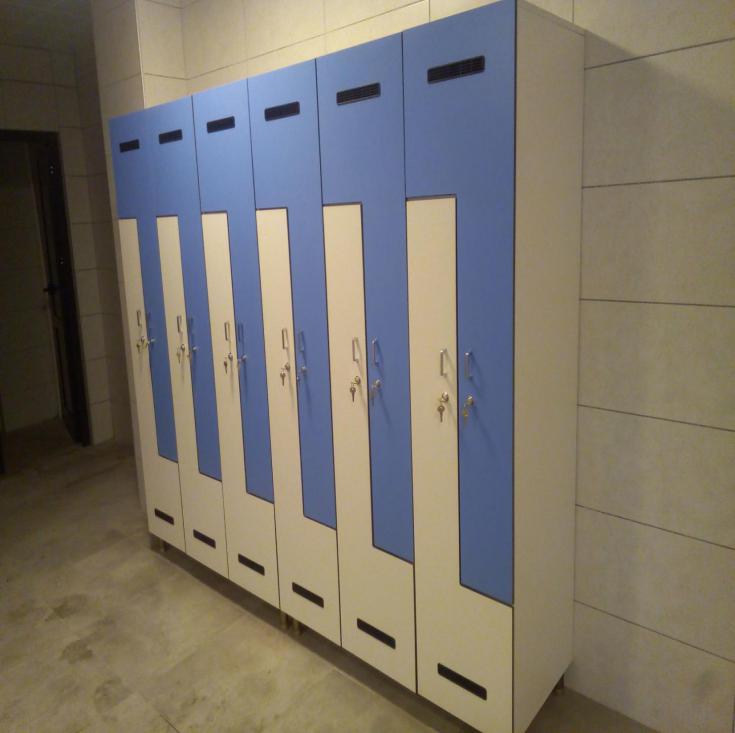 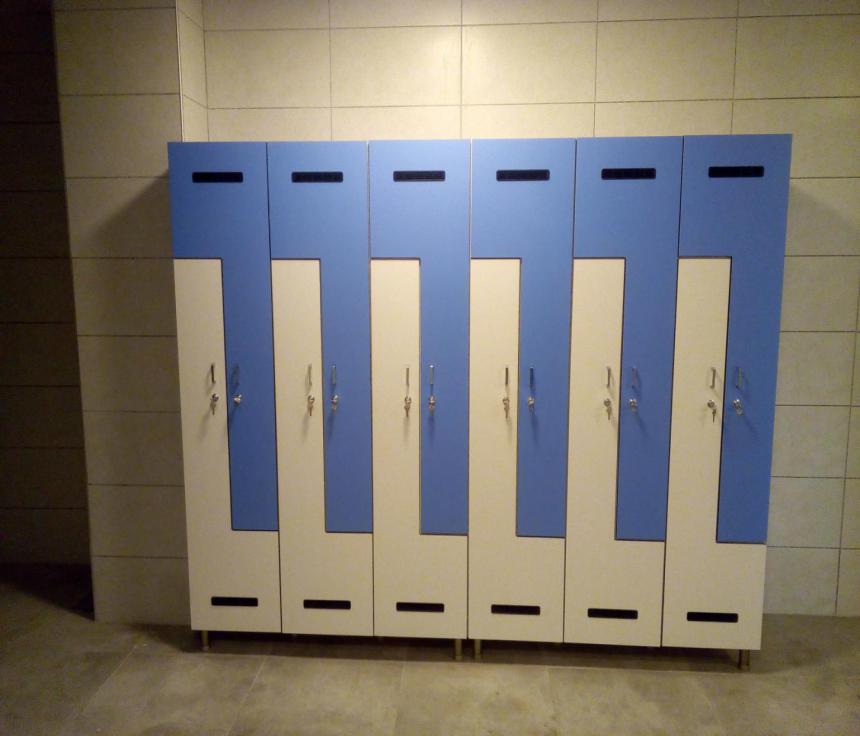 A ve B Blok önlerine acil durumlar, ambulans, itfaiye araçlarının girmesi amacıyla kilitli duba montajı yapılmıştır.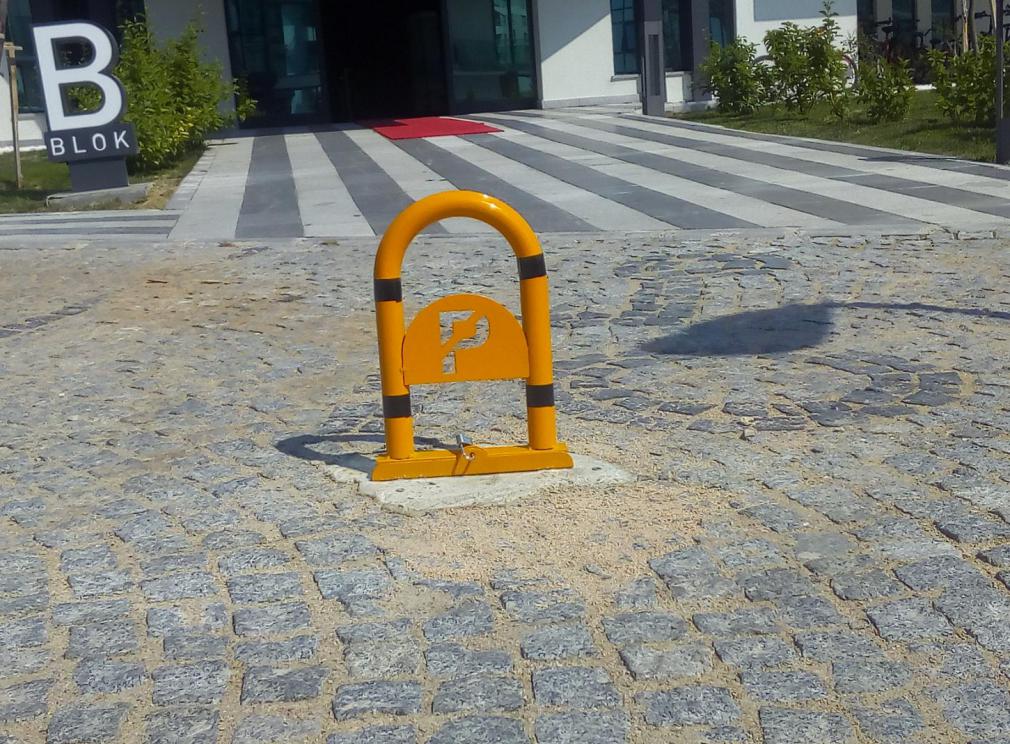 Yatay blokların araç çıkışlarının engellenmemesi için delinatör montajı yapılmıştır.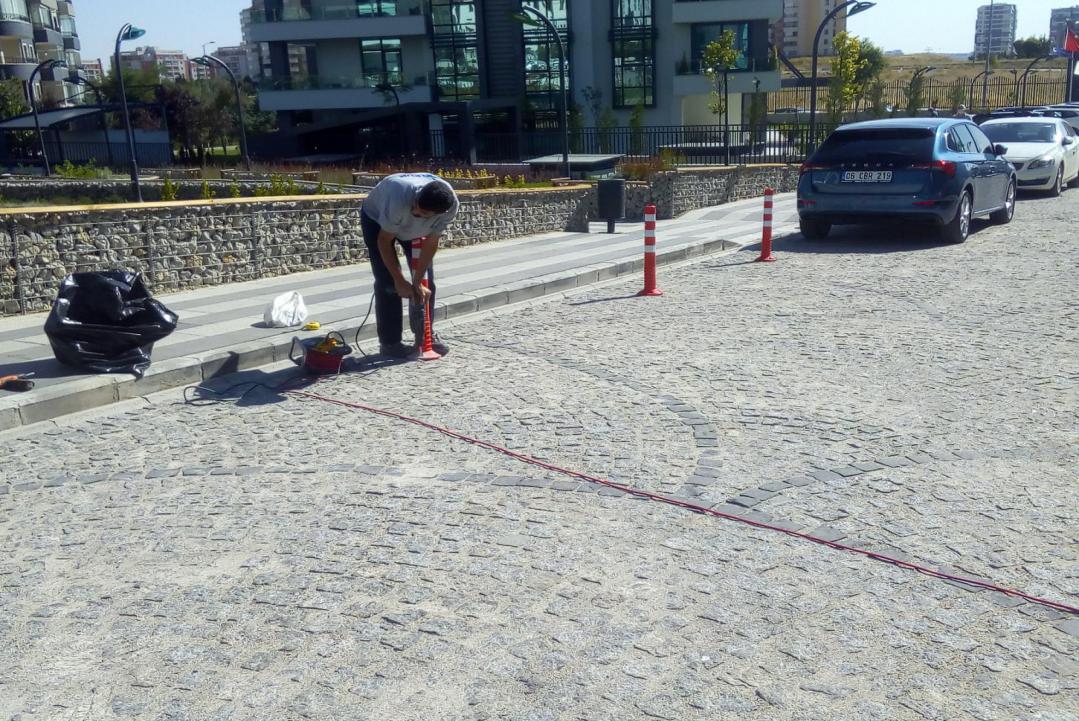 Blok önlerindeki kaldırımlara araçların park etmesini engellemek amacıyla delinatör duba montajı yapılmıştır.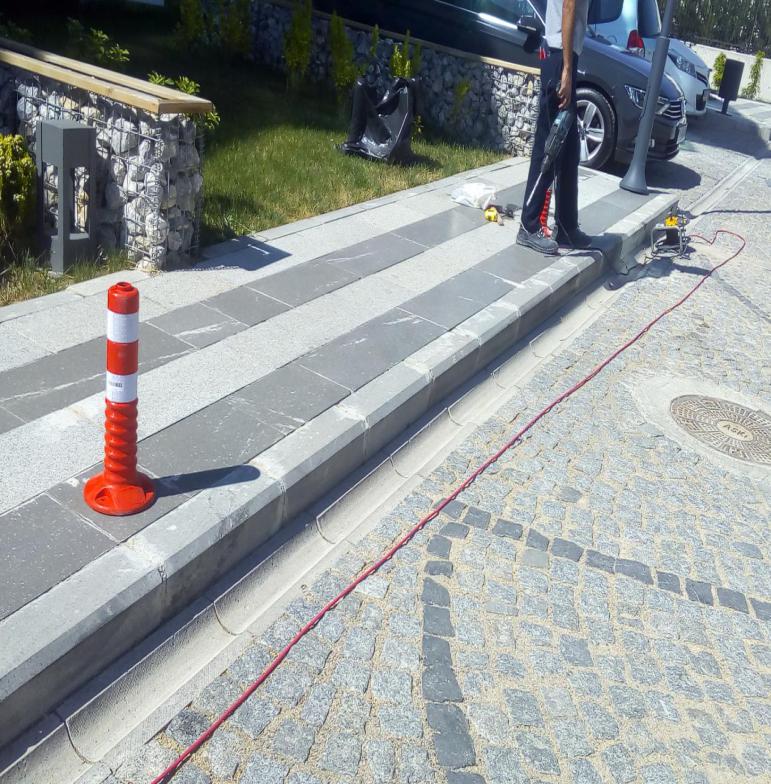 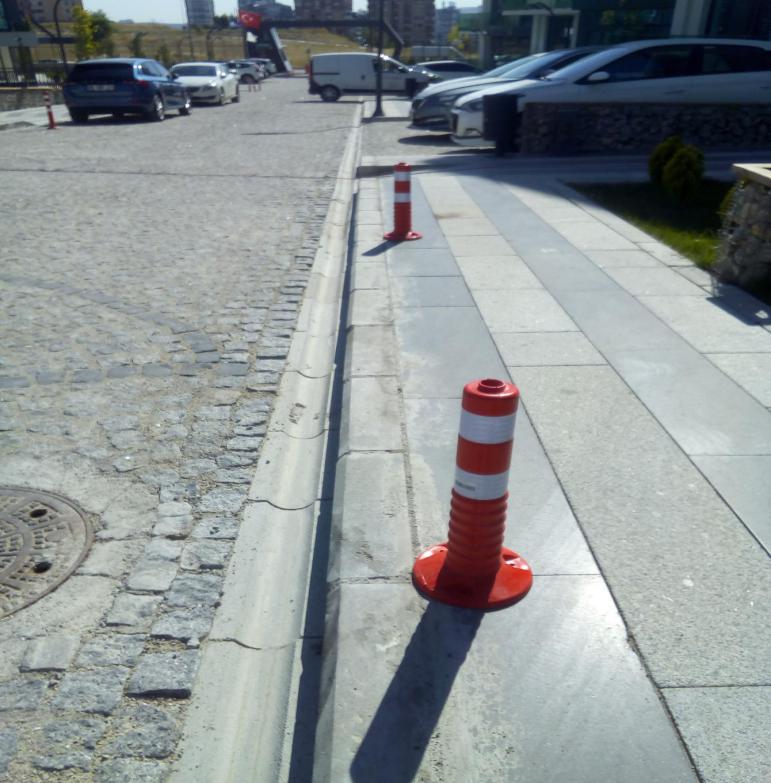 Sosyal Tesisler fitnes salonu demirbaş malzemeleri alınmış ve salona montajları yapılmıştır.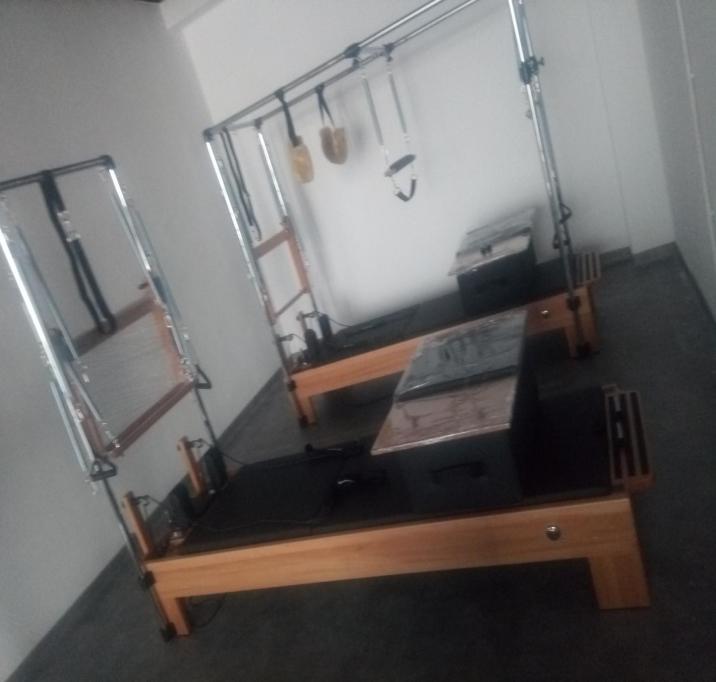 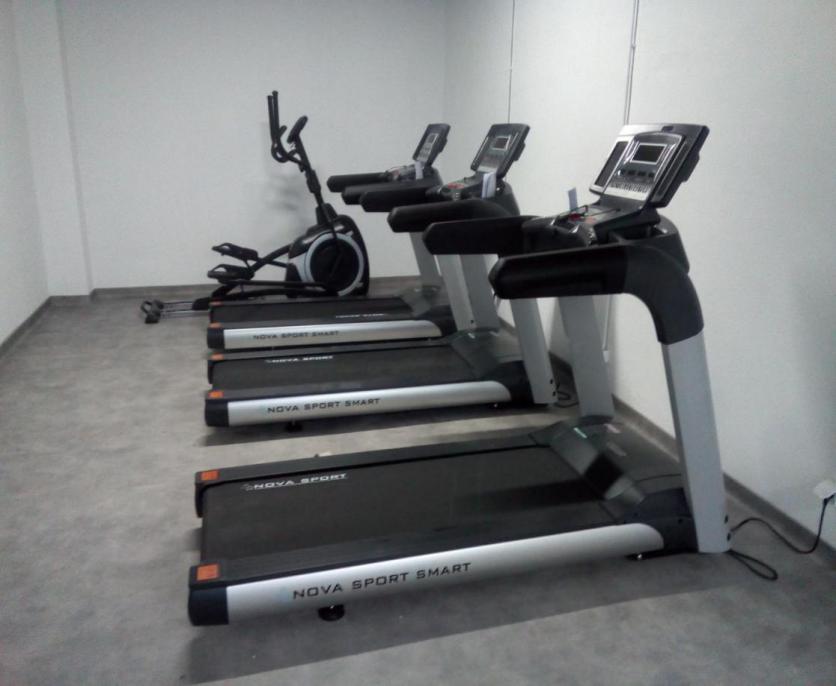 Blok ortak alan otomatik aydınlatma sisteminin güçlendirilmesi tüm daire önlerine otomatik aydınlatma sistem montajı yapılmıştır.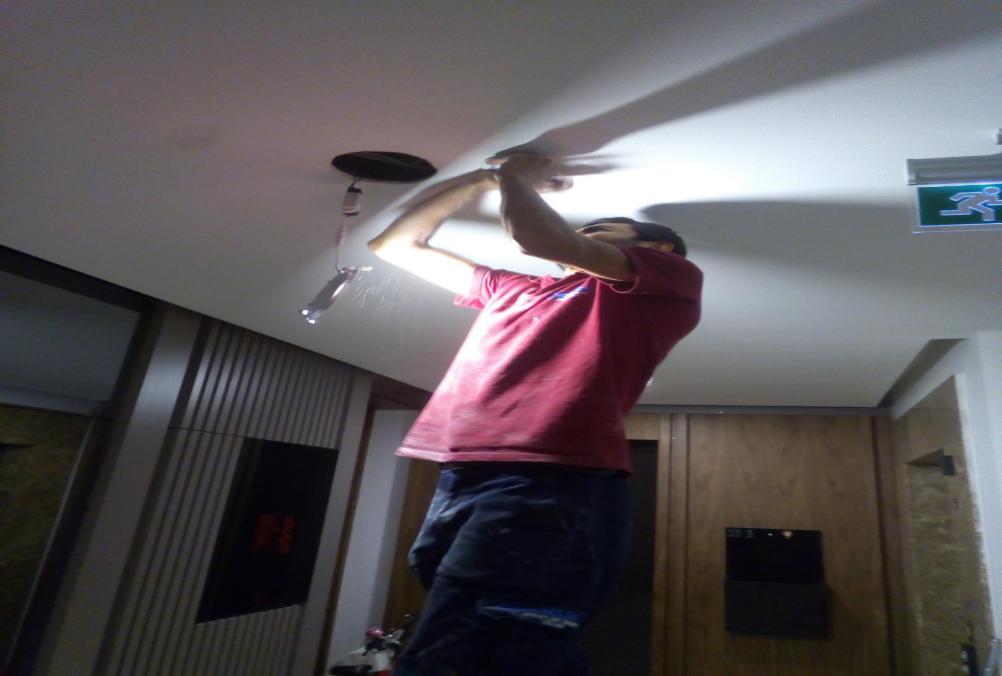 Açık havuz suyunun ısıtılması amacıyla sıcak su ısıtma sistem montajı yapılmıştır.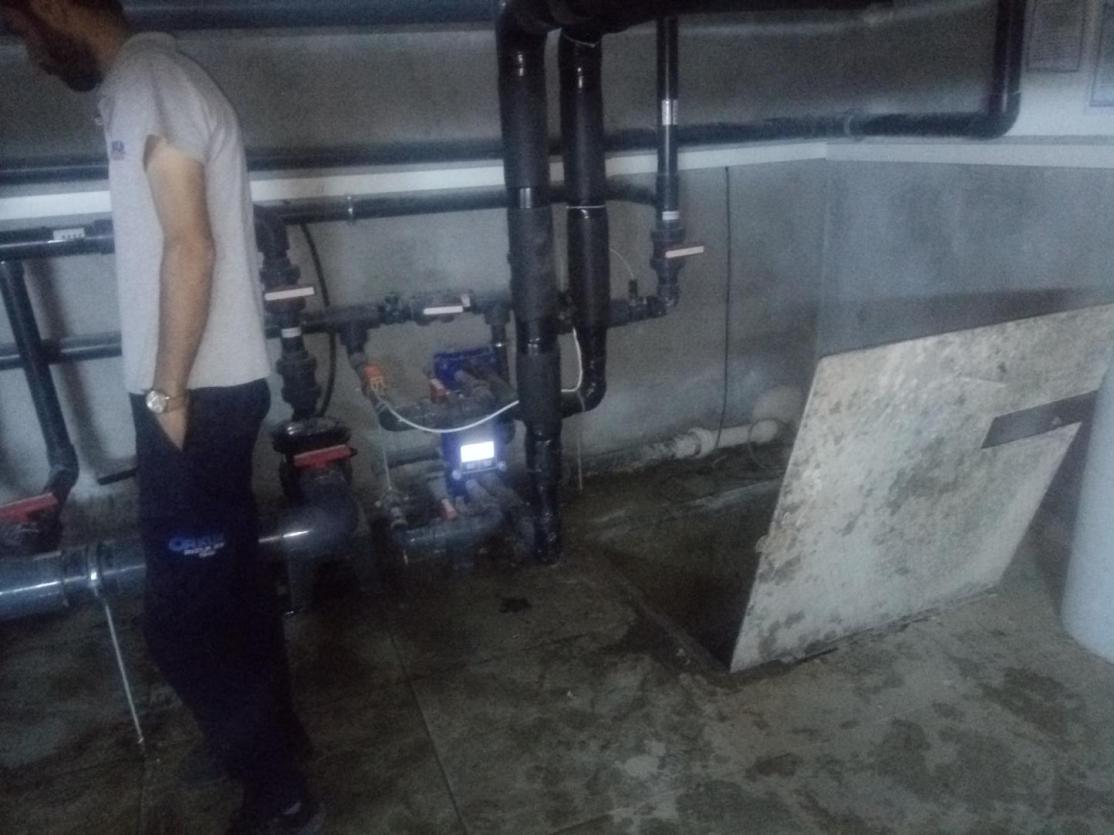 Peyzaj sulama sisteminde arızalı olan sulanmayan alanların otomatik bobinleri alınarak montajları yapılmıştır.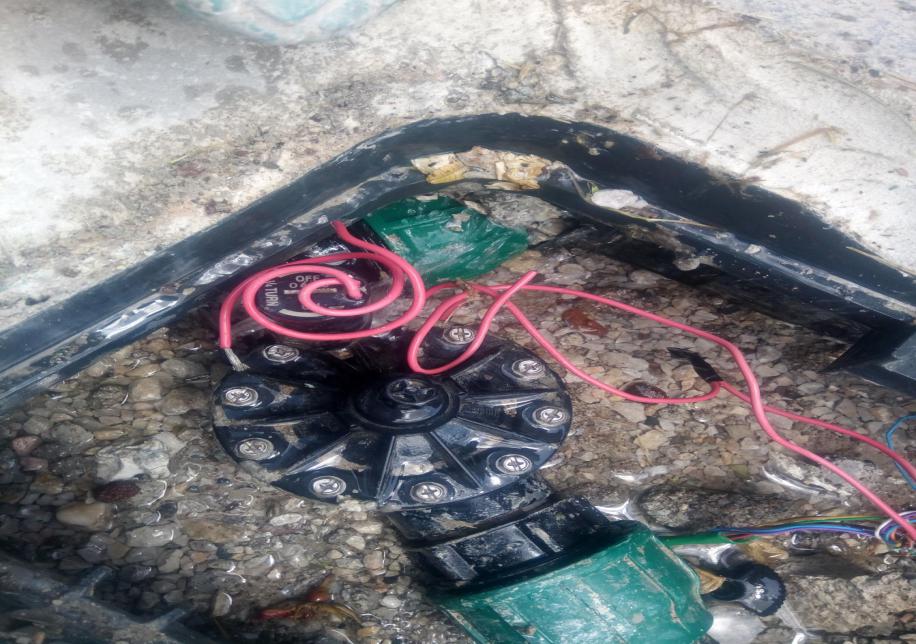 Site Genelinde Koronavirüs ile ilgili mücadele kapsamında düzenli olarak tüm bloklar, ortak alanların dezenfekte ilaçlama yapılmaktadır.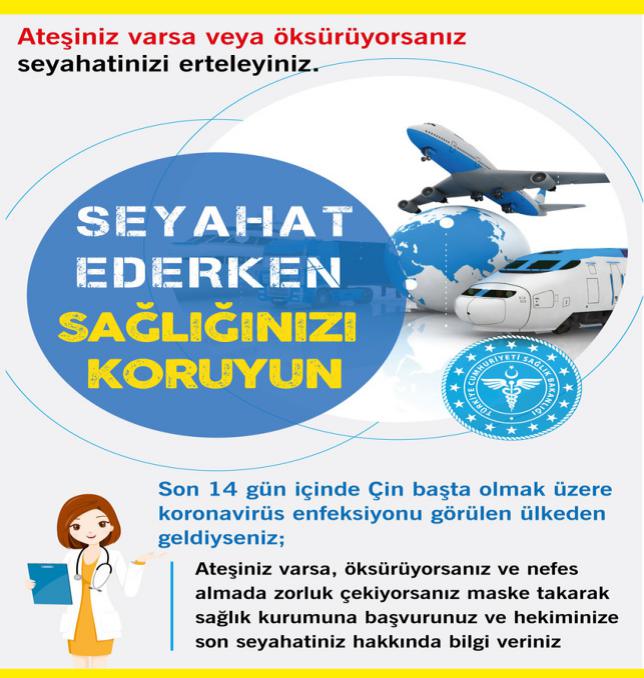 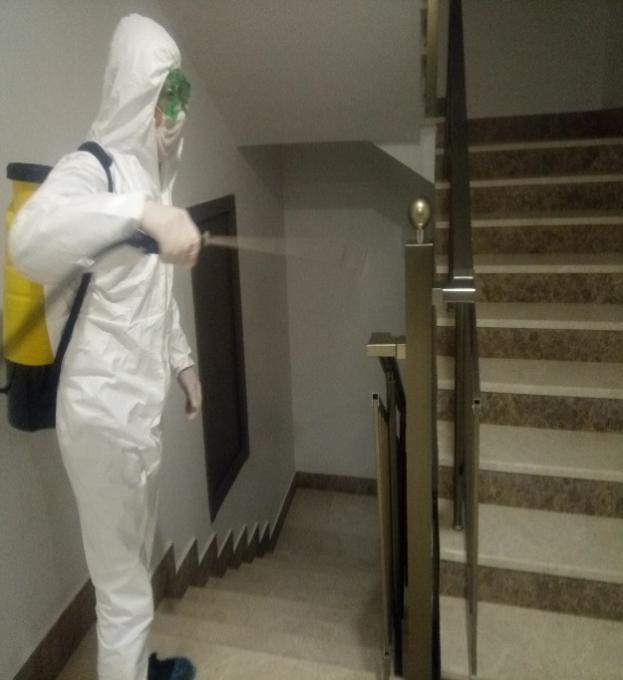 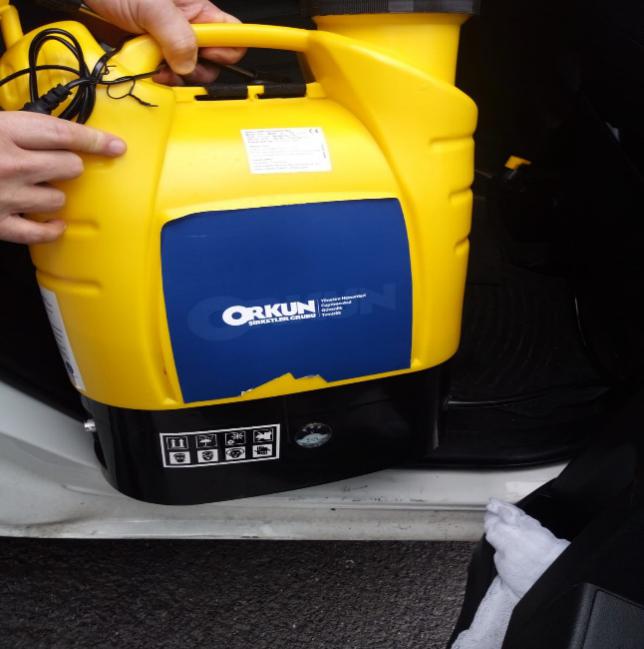 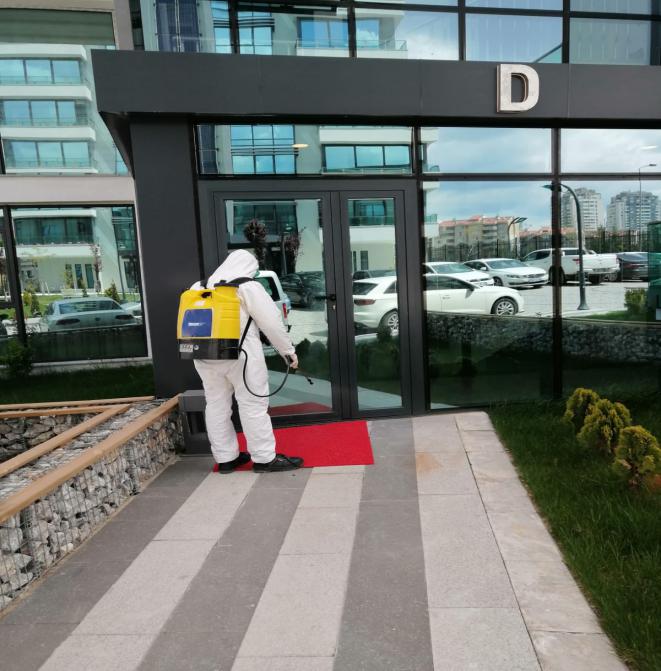 Periyodik olarak blok, dış çevre alan ve iç alanların temizlik faaliyetleri yapılmaktadır.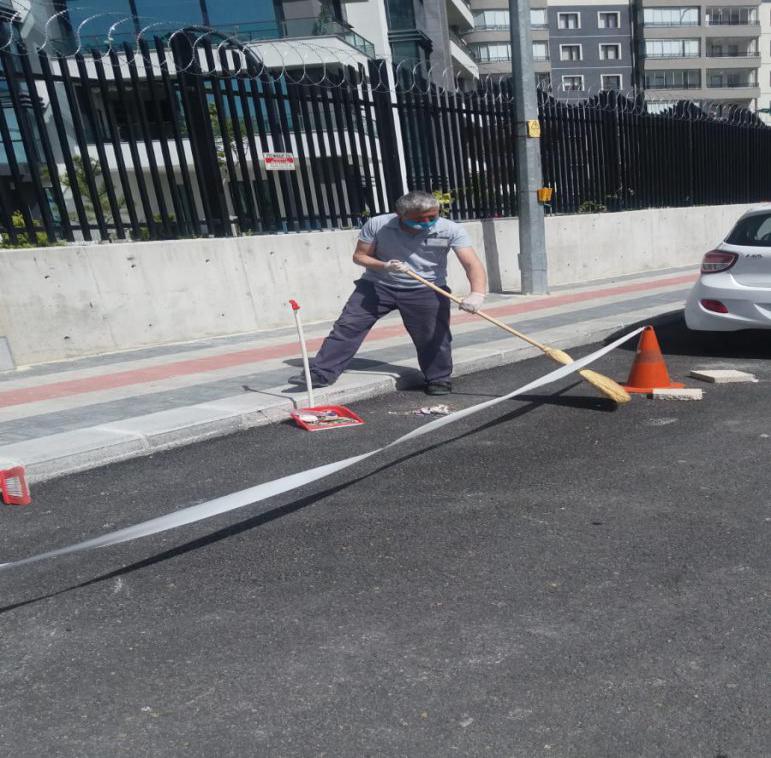 Açık Havuz altı taşmalık havuzu deposunun temizliği yapılmıştır.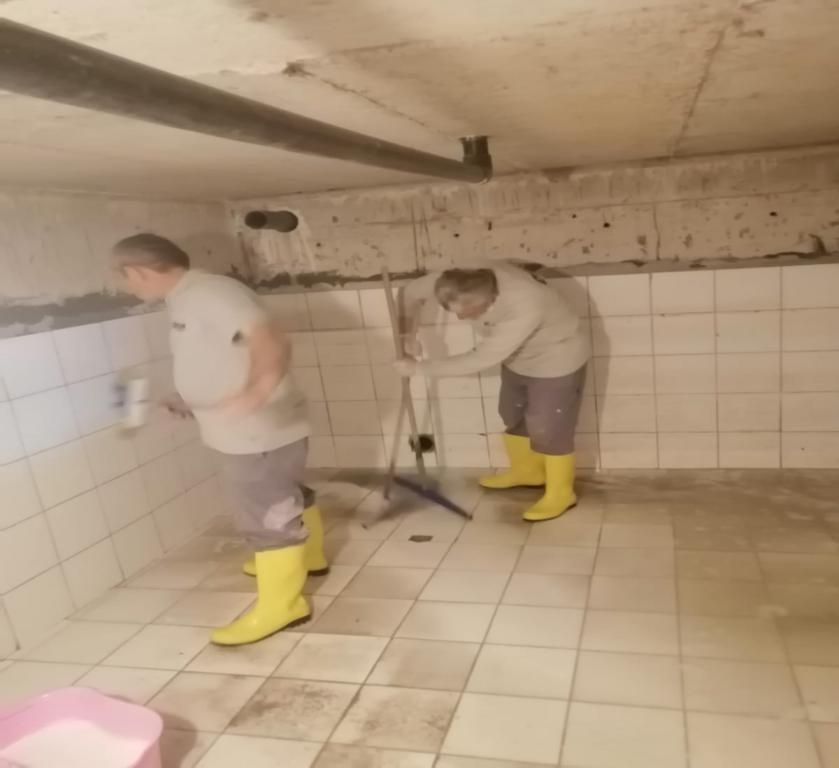 Periyodik bahçe bakım faaliyetleri devam etmektedir.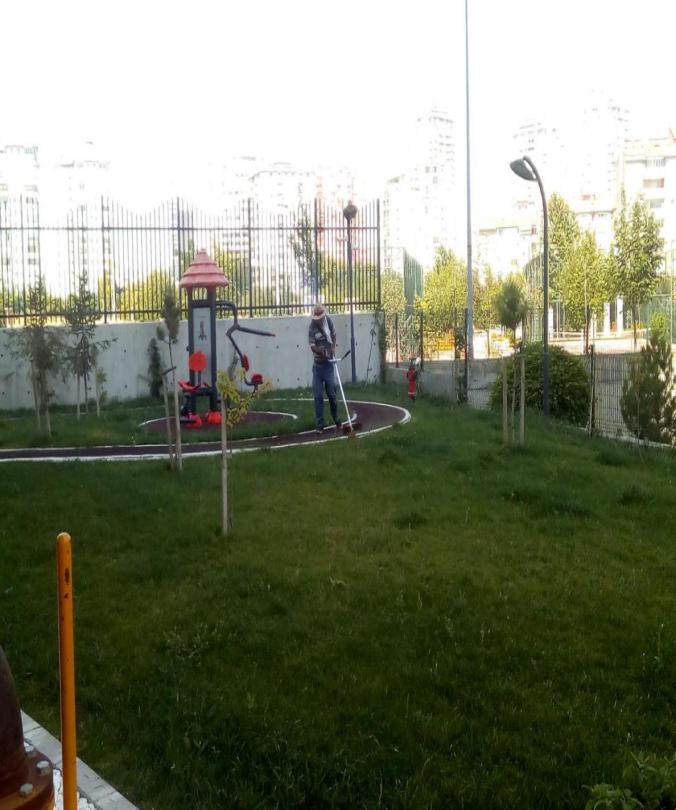 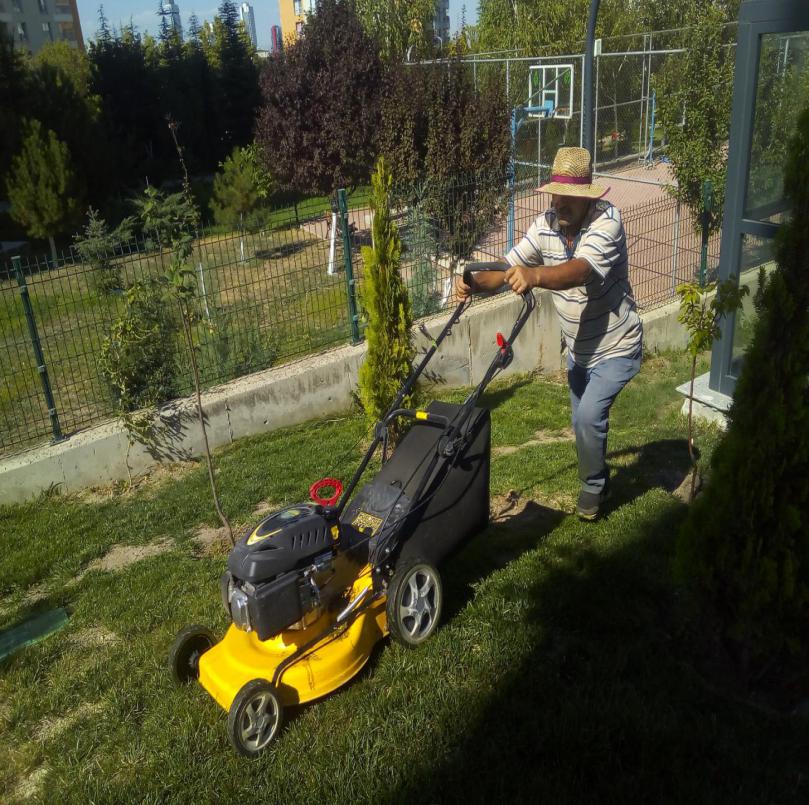 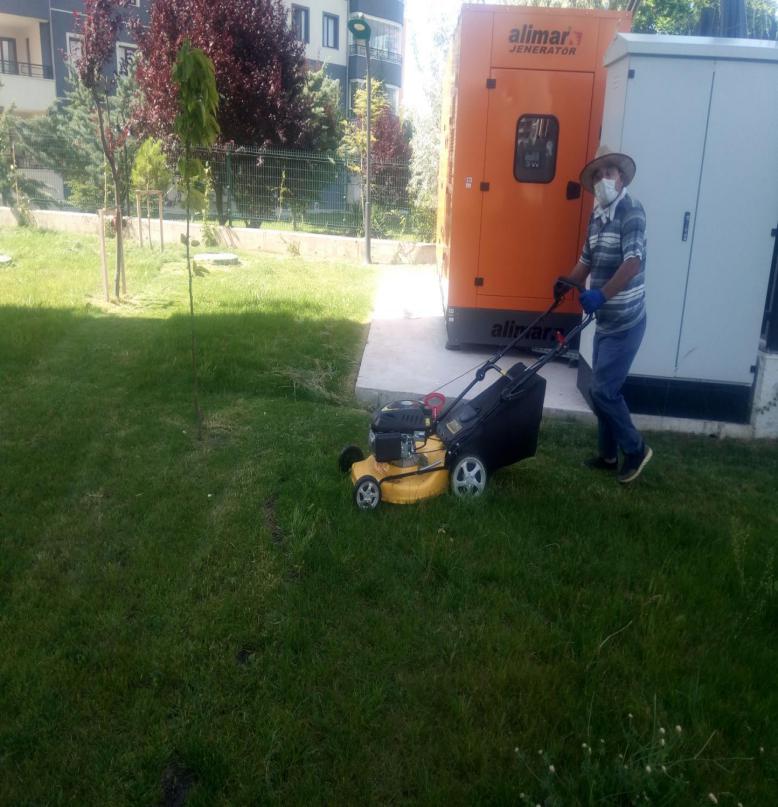 PROJE ADIAKAY NERİS KONUTLARIKONU ve TARİH2020 YILI AĞUSTOS AYI FAALİYET RAPORUPROJE TANITIMI, SİTE YÖNETİM ORGANİZASYON ŞEMASIADETDOLUBOŞDOLU %BOŞ %DAİRE75687% 91% 9DÜKKANYOKYOKYOKYOKYOKTOPLAM      75      68      7        % 91      % 9Kiracı Ev2   75Mülk Sahibi Ev73   75Kiracı DükkanYOKYOK2.İDARİ FAALİYETLERSMS GÖNDERİM DURUMUSMS GÖNDERİM DURUMUSMS GÖNDERİM DURUMUSMS GÖNDERİM DURUMUSMS GÖNDERİM DURUMUSMS GÖNDERİM DURUMUSMS GÖNDERİM DURUMUS.NODUYURU KONUSUTARİHULAŞANULAŞMAYANULAŞMAMASI İLE İLGİLİ ÇÖZÜMULAŞMAMASI İLE İLGİLİ ÇÖZÜM1Dezenfekte faaliyetleri03.08.2020 XİLAN PANOSUNA İLAN ASILMASI DURUMUİLAN PANOSUNA İLAN ASILMASI DURUMUİLAN PANOSUNA İLAN ASILMASI DURUMUİLAN PANOSUNA İLAN ASILMASI DURUMUİLAN PANOSUNA İLAN ASILMASI DURUMUİLAN PANOSUNA İLAN ASILMASI DURUMUİLAN PANOSUNA İLAN ASILMASI DURUMUS.NODUYURU KONUSUDUYURU KONUSUDUYURU KONUSUDUYURU KONUSUASILMA TARİHİKALD.TARİHİ1Dezenfekte faaliyetleriDezenfekte faaliyetleriDezenfekte faaliyetleriDezenfekte faaliyetleri03.08.202003.10.2020KONUKONUKONUYAPILDIYAPILMADIGEREKÇE VE ÇÖZÜMGEREKÇE VE ÇÖZÜMAYLIK FAALİYET RAPORUNU WEB SİTESİNE GİRİLMESİAYLIK FAALİYET RAPORUNU WEB SİTESİNE GİRİLMESİAYLIK FAALİYET RAPORUNU WEB SİTESİNE GİRİLMESİX TALEPLERİN DEĞERLENDİRİLİP İLGİLİ BİRİMLERE BİLDİRİLMESİTALEPLERİN DEĞERLENDİRİLİP İLGİLİ BİRİMLERE BİLDİRİLMESİTALEPLERİN DEĞERLENDİRİLİP İLGİLİ BİRİMLERE BİLDİRİLMESİX TALEPLERLE İLGİLİ ÇÖZÜM SÜRECİNİN TAKİBİ VE ÇÖZÜM ULAŞTIRILMASITALEPLERLE İLGİLİ ÇÖZÜM SÜRECİNİN TAKİBİ VE ÇÖZÜM ULAŞTIRILMASITALEPLERLE İLGİLİ ÇÖZÜM SÜRECİNİN TAKİBİ VE ÇÖZÜM ULAŞTIRILMASIX DİLEKÇELERİN VE İLGİLİ FORMLARIN ARŞİVLENMESİDİLEKÇELERİN VE İLGİLİ FORMLARIN ARŞİVLENMESİDİLEKÇELERİN VE İLGİLİ FORMLARIN ARŞİVLENMESİX ÖNERİ VE ŞİKAYETLERİN DEĞERLENDİRİLMESİÖNERİ VE ŞİKAYETLERİN DEĞERLENDİRİLMESİÖNERİ VE ŞİKAYETLERİN DEĞERLENDİRİLMESİX 3.TEKNİK & İNŞAİ FAALİYETLERBLOK 
ADIKAT 
SAYISIDAİRE 
SAYISIASANSÖR
SAYISISENSÖR
SAYISIYANGIN TÜPÜ 
KG/SAYIYANG.DOLABI
SAYISIŞAFT
DLP.SAY.A BLOK173021701717B BLOK173021701717C  BLOK4314044D BLOK4314044E BLOK4314044F BLOK4314044G BLOK4314044SOS.TESİS1OTOPARK150PERSONEL SAYISIPERSONEL SAYISIPERSONEL SAYISIGÖREV YERİGÖREV YERİÇALIŞMA SAATLERİELEKTRİK/MEKANİK/İNŞAİ/TESİSATELEKTRİK/MEKANİK/İNŞAİ/TESİSATBÜTÇELENENBÜTÇELENENÇALIŞAN SAY.ORTAK MAHALLERORTAK MAHALLER 8 87 ORTAK MAHALLERORTAK MAHALLERBAKIMI YAPILACAK EKİPMAN ADIBAKIMI YAPILACAK EKİPMAN ADIBAKIMI YAPILACAK EKİPMAN ADIBAKIMI YAPILACAK EKİPMAN ADI KURUM/KİŞİBAKIM PERİYODUBAKIM YAPILMA DURUMUBAKIM YAPILMA DURUMU Kazan Kazan Kazan Kazan Her ayın 1-5 arasıYapıldı. Yapıldı.  Asansör Asansör Asansör AsansörSchindler Her ayın 1-4’ü arası   Yapıldı.  Yapıldı.  Hidrofor Grupları Hidrofor Grupları Hidrofor Grupları Hidrofor GruplarıWİLO SERVİS 3 Ayda 1 yapılmaktadır. 3 ayda 1 bakım. Bu ay bakım yapıldı 3 ayda 1 bakım. Bu ay bakım yapıldı  Jeneratör Jeneratör Jeneratör JeneratörAlimar Jenaratör  2 Ayda 1 yapılmaktadır.  Bu ay bakım yapıldı Bu ay bakım yapıldı4.GÜVENLİK FAALİYETLERİCİHAZ ADICİHAZ DURUMUCİHAZ DURUMUCİHAZ DURUMUKONTROLKONTROLCİHAZIN FAALİYET DURUMUCİHAZIN FAALİYET DURUMUCİHAZIN FAALİYET DURUMUAÇIKLAMACİHAZ ADIVARYOKCİHAZIN
KONTROL TARİHİCİHAZIN
KONTROL TARİHİÇALIŞIYORÇALIŞIYORÇALIŞMIYORGEREKÇEGEREKÇESES KAYIT SİSTEMİ (SANTRAL)       XBARİYER SİSTEMİX OTOMATİK ARAÇ GEÇİŞ SİSTEMİ (OGS) XPLAKA TANIMA SİSTEMİ (PTS)X ÇEVRE GÜVENLİK KAMERALARIX YÖNETİM OFİSİ KAMERALARIX TURNİKELİ YAYA GEÇİŞ SİSTEMİX SİTE YAYA GİRİŞ KAPILARI/KARTLI GEÇİŞ SİSTEMİX DAHİLİ HAT SİSTEMİ (İNTERKOM)X 5.TEMİZLİK FAALİYETLERİPERSONEL SAYISIPERSONEL SAYISIGÖREV YERİÇALIŞMA SAATLERİCAMCI/MAKİNACI/MEYDANCI/TEMZ.PERS.BÜTÇELENENÇALIŞAN SAY.ORTAK MAHALLER 88 ORTAK MAHALLERALANCİNSİŞLEMHer GünHer HaftaAylıkDış Alan Sert ZeminTaşSüpürmeDış Alan Ekili AlanBitkiÇöp ToplamaDış Alan Çöp KovalarıMetalBoşaltılmasıDış Alan Çöp KovalarıMetalYıkamaDış Alan Çöp KonteynerMetalYıkamaDış Alan AydınlatmalarıLambalarNemli SilmeDış Alan Yürüme YollarıTaşYıkamaDış Alan Oturma BanklarıAhşapNemli SilmeTeknik HacimlerNemli Silme Zemin Sosyal TesisSeramik, Ahşap MetalNemli Silme, Islak Paspaslama, YıkamaDış Alan Yol KenarlarıIzgaralarYıkamaDış Alan Yol KenarlarıKameralarNemli SilmeKat HolleriSeramikIslak PaspaslamaYangın MerdivenleriBrüt BetonIslak PaspaslamaServis MerdivenleriSeramikIslak PaspaslamaÇöp ToplamaAsansörlerKabin TemizliğiNemli Silme, Zemin TemizOrtak Alan Cam YüzeylerCam Nemli Silme6.BAHÇE VE PEYZAJ HİZMETLERİHİZMET SATIN ALARAKHİZMET SATIN ALARAKHİZMET SATIN ALARAKHİZMET SATIN ALARAKPERSONEL ÇALIŞTIRARAKPERSONEL ÇALIŞTIRARAKPERSONEL ÇALIŞTIRARAKPERSONEL ÇALIŞTIRARAKPERSONEL ÇALIŞTIRARAKPERSONEL ÇALIŞTIRARAKPERSONEL SAYISIPERSONEL SAYISIPERSONEL SAYISIÇalıştırarakÇalıştırarakÇalıştırarakÇalıştırarakÇalıştırarakÇalıştırarakBÜTÇELENENBÜTÇELENENÇALIŞANÇalıştırarakÇalıştırarakÇalıştırarakÇalıştırarakÇalıştırarakÇalıştırarakYEŞİL ALAN M²YEŞİL ALAN M²
AĞAÇ SAYISI
AĞAÇ SAYISI
AĞAÇ SAYISI
AĞAÇ SAYISI
AĞAÇ SAYISI
AĞAÇ SAYISI
AĞAÇ SAYISIMEVSİMLİK ÇİÇEK SAYISIMEVSİMLİK ÇİÇEK SAYISIMEVSİMLİK ÇİÇEK SAYISIMEVSİMLİK ÇİÇEK SAYISI4500m2 4500m2 VAR OLAN VAR OLAN VAR OLAN YENİ DİKİLENYENİ DİKİLENYENİ DİKİLENYENİ DİKİLENVAR OLAN VAR OLAN YENİ DİKİLENYENİ DİKİLEN4500m2 4500m2 TOPLAMTOPLAMÇİM BİÇME 
MAKİNE SAYISIGARANTİ 
SÜRESİAYLIK YAKIT 
TÜKETİMİAYLIK YAKIT 
TÜKETİMİAYLIK YAKIT 
TÜKETİMİAYLIK YAKIT 
TÜKETİMİAYLIK YAKIT 
TÜKETİMİAYLIK YAKIT 
TÜKETİMİ
ÇİM BİÇME MAKİNESİ BAKIMI
ÇİM BİÇME MAKİNESİ BAKIMI
ÇİM BİÇME MAKİNESİ BAKIMI
ÇİM BİÇME MAKİNESİ BAKIMI
ÇİM BİÇME MAKİNESİ BAKIMI          1 adet2 Yıl LİTREBİRİM FİYATBİRİM FİYATTUTARTUTARYAPILDIYAPILDIYAPILMADIYAPILMADIGEREKÇEGEREKÇE2 Yıl SULAMA TEMİNİSULAMA TEMİNİSULAMA TEMİNİSULAMA TEMİNİSULAMA TÜRÜSULAMA TÜRÜSULAMA TÜRÜSULAMA TÜRÜOTOMATİK SULAMA TÜRÜOTOMATİK SULAMA TÜRÜOTOMATİK SULAMA TÜRÜOTOMATİK SULAMA TÜRÜOTOMATİK SULAMA TÜRÜŞEBEKETANKERSONDAJELLE ELLE OTOMATİKOTOMATİKDAMLA 
SULAMADAMLA 
SULAMAOTOM.-YR. OTOM. FISKIYEOTOM.-YR. OTOM. FISKIYEOTOM.-YR. OTOM. FISKIYEOTOM.-YR. OTOM. FISKIYE X X XHİZMET KONUSUHİZMET KONUSUHİZMET KONUSUHİZMET KONUSUYAPILDIYAPILDIYAPILMAKTAYAPILMAKTAYAPILMADIYAPILMADIGEREKÇEGEREKÇEGEREKÇEDİKİLİ AĞAÇLARIN BUDANMASIDİKİLİ AĞAÇLARIN BUDANMASIDİKİLİ AĞAÇLARIN BUDANMASIDİKİLİ AĞAÇLARIN BUDANMASIXXAĞAÇ DİPLERİNE KAZIK ÇAKILARAK İPLERLE BAĞLANIP SABİTLENMESİAĞAÇ DİPLERİNE KAZIK ÇAKILARAK İPLERLE BAĞLANIP SABİTLENMESİAĞAÇ DİPLERİNE KAZIK ÇAKILARAK İPLERLE BAĞLANIP SABİTLENMESİAĞAÇ DİPLERİNE KAZIK ÇAKILARAK İPLERLE BAĞLANIP SABİTLENMESİXXYEŞİL ALANLARIN YABANİ OTLARDAN TEMİZLENMESİYEŞİL ALANLARIN YABANİ OTLARDAN TEMİZLENMESİYEŞİL ALANLARIN YABANİ OTLARDAN TEMİZLENMESİYEŞİL ALANLARIN YABANİ OTLARDAN TEMİZLENMESİXXAĞAÇ DİPLERİNİN ÇAPALANMA İŞLEMİNİN YAPILMASIAĞAÇ DİPLERİNİN ÇAPALANMA İŞLEMİNİN YAPILMASIAĞAÇ DİPLERİNİN ÇAPALANMA İŞLEMİNİN YAPILMASIAĞAÇ DİPLERİNİN ÇAPALANMA İŞLEMİNİN YAPILMASIXXÇALI GRUPLARININ ÇAPALANMA İŞLEMİ YAPILMASIÇALI GRUPLARININ ÇAPALANMA İŞLEMİ YAPILMASIÇALI GRUPLARININ ÇAPALANMA İŞLEMİ YAPILMASIÇALI GRUPLARININ ÇAPALANMA İŞLEMİ YAPILMASIXXSULAMA İŞLEMİ YAPILMASISULAMA İŞLEMİ YAPILMASISULAMA İŞLEMİ YAPILMASISULAMA İŞLEMİ YAPILMASIXXİLAÇLAMA İŞLEMİ YAPILMASIİLAÇLAMA İŞLEMİ YAPILMASIİLAÇLAMA İŞLEMİ YAPILMASIİLAÇLAMA İŞLEMİ YAPILMASIXXHaşere olmaması nedeniyle yapılmadı. Haşere olmaması nedeniyle yapılmadı. Haşere olmaması nedeniyle yapılmadı. ÇİM BİÇME İŞLEMİ YAPILMASIÇİM BİÇME İŞLEMİ YAPILMASIÇİM BİÇME İŞLEMİ YAPILMASIÇİM BİÇME İŞLEMİ YAPILMASIXX